 ANALISIS PROSES REKRUTMEN DAN SELEKSI CALON ANGGOTA LEGISLATIF UNTUK MENDAPATKAN WAKIL RAKYAT YANG KOMPETEN DI JAWA BARAT  (STUDI PADA CALON DAN ANGGOTA LEGISLATIF DPRD PROVINSI DARI PARTAI NASDEM)DEDE AULANPM : 218020076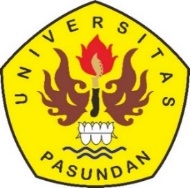 PROGRAM STUDI MAGISTER MANAJEMEN FAKULTAS PASCA SARJANA	UNIVERSITAS PASUNDAN	BANDUNG2022ABSTRAKRekrutmen adalah salah satu fungsi operasional manajemen sumber daya manusia untuk mendapatkan calon tenaga kerja yang memenuhi klasifikasi jabatan/pekerjaan tertentu dalam organisasi atau perusahaan dimana prosesnya dilanjutkan dengan seleksi yaitu serangkaian langkah kegiatan yang digunakan untuk memutuskan apakah pelamar diterima atau ditolak. Sedangkan proses rekrutmen dan seleksi calon anggota legislatif bertujuan untuk mendapatkan wakil rakyat yang juga termasuk sumber daya manusia untuk menjabat, bekerja dan mengabdi kepada masyarakat.Penelitian ini bertujuan untuk mendeskripsikan, menganalisis dan membuat usulan tentang proses rekrutmen dan seleksi calon anggota legislatif  DPRD Provinsi Jawa Barat untuk mendapatkan wakil rakyat yang kompeten serta menginventarisir faktor-faktor penghambatnya di DPW Partai Nasdem Provinsi Jawa Barat.Penelitian ini menggunakan pendekatan kualitatif untuk menggambarkan keadaan atau kondisi objek yang alamiah dan tidak menggunakan uji statistik yaitu apa yang dinyatakan oleh informan secara tertulis atau lisan yang nyata diteliti dan dipelajari sebagai sesuatu yang utuh.Hasil dari penelitian ini menunjukan bahwa proses rekrutmen dan seleksi calon anggota legislatif DPRD Provinsi Jawa Barat yang dilakukan oleh DPW Partai Nasdem Provinsi Jawa Barat sudah dilaksanakan sesuai peraturan perundang-undangan namun dalam pelaksanaan teknisnya belum optimal, kemudian kompetensi wakil rakyat secara subjektif masih dinilai belum optimal dan belum adanya uji kompetensi bagi wakil rakyat sehingga belum bisa dinilai secara objektif dan ditemukannya beberapa faktor penghambat dalam proses rekrutmen dan seleksi di DPW Partai Nasdem Provinsi Jawa Barat untuk mendapatkan wakil rakyat yang kompeten.Kata kunci : Rekrutmen, Seleksi, Kompetensi Wakil RakyatABSTRACTRecruitment is one of the operational functions of human resource management that seeks prospective workers who meet specific job/job classification requirements in an organization or company. The process is then followed by selection, which is a series of activity steps used to determine whether applicants are accepted or rejected.Meanwhile, the legislative candidate recruitment and selection process aims to get people's representatives also including human resources, to serve, work, and serve the community.The purpose of this study was to describe, analyze, and make recommendations about the process of recruiting and selecting legislative candidates for the Provincial Legislatif Council of West Java Province in order to obtain competent people's representatives, as well as to inventory the impediments in the West Java Nasdem Party DPW.A qualitative approach was used in this study to describe the state or condition of a natural object and statistical tests were not used, namely what the informant states in writing or orally is actually researched and studied as a whole.The result of this study indicated that the process of recruiting and selecting candidates for legislative members of the Provincial Legislative Council of West Java Province carried out by the DPW of the Nasdem Party of West Java Province has been conducted  in accordance with the laws and regulations, but its technical implementation is not optimal, so the competence of the people's representatives was still considered subjectively inadequate. There was no competency test for people's representatives, so they cannot be evaluated objectively, and several impediments to getting competent people's representatives have been discovered in the process of recruiting and selecting candidates for legislative members of the Provincial Legislative Council  in the DPW of the Nasdem Party of West Java Province.Keyword:Competence of People's Representatives, recruitment, selectionPENDAHULUANLatar Belakang  Masalah	Sumber daya manusia saat ini adalah aset yang sangat penting bagi suatu organisasi, SDM akan membentuk identitas suatu organisasi/lembaga apabila SDM tersebut berkualitas maka akan memberikan dampak yang positif bagi organisasi, begitu pula sebaliknya apabila pekerja yang dimiliki perusahaan/organisasi atau lembaga tidak berkualitas, maka akan memberikan dampak yang tidak optimal bagi organisasi/ lembaga. Agar dapat memperoleh sumber daya manusia yang sesuai dengan yang dibutuhkan organisasi untuk mencapai daya guna dan hasilguna yang maksimal, maka perlu adanya proses rekrutmen dan seleksi.	Rekrutmen merupakan langkah selanjutnya yang dilakukan oleh suatu organisasi setelah melakukan perencanaan SDM. Rekrutmen dimaksudkan untuk mendapatkan persediaan sebanyak mungkin calon-calon pelamar sehingga organisasi akan mempunyai kesempatan yang lebih besar untuk melakukan pilihan terhadap calon pekerja yang dianggap memenuhi standar kualifikasi organisasi. Setelah proses rekrutmen dilalui dilanjutkan dengan proses seleksi dimulai setelah kumpulan para pelamar yang memenuhi syarat pada saat rekrutmen yang melibatkan serangkaian tahapan yang digunakan untuk memutuskan apakah pelamar ditolak atau diterima.	Indonesia merupakan negara yang menganut demokrasi modern, demokrasi merupakan sistem politik mengenai tatacara mengikutsertakan suatu keputusan (Soehino,2011:20). Salah satu demokrasi dalam kehidupan bernegara adalah pemilihan umum baik eksekutif maupun legislatif untuk wakil rakyat yang artinya merupakan representasi rakyat yang memilih, Pemilu legislatif yang dilaksanakan untuk memilih anggota DPR, DPD, dan DPRD.  Begitu pentingnya seorang wakil rakyat bagi kesejahteraan rakyat karena seorang anggota dewan yang menjadi wakil rakyat merupakan sumber daya manusia yang sangat penting, hal ini berkaitan dengan tugasnya dalam membuat suatu kebijakan bersama-sama pemerintah yang menyangkut hajat hidup orang banyak. Sehingga perlu diperhatikan proses rekrutmen dan seleksi seorang calon anggota legislatif untuk menghasilkan wakil rakyat yang kompeten.	Banyaknya fenomena tingkat kepuasan yang masih rendah terhadap kinerja anggota legislatif salahsatunya yang dimuat dalam Sindonews.com tanggal 23 Mei 2021 didapatkan hasil kepuasan masyarakat terhadap Dewan Perwakilan Daerah (DPRD) hanya sekitar 6,9 %, begitupun penelitian yang dilakukan oles Tiesnawati (2010) dalam kajian kompetensi DPRD Kabupaten-Kota Sukabumi Provinsi Jawa Barat didapatkan hasil potret kompetensi anggota DPRD sangat lemah dan berdasarkan hasil penelitian yang telah dilakukan oleh Pusat Kajian Kinerja Sumber Daya Aparatur Lembaga Administrasi Negara (LAN :2004) wakil rakyat baik tingkat pusat ataupun daerah belum menyuarakan aspirasi rakyat, LAN menyebutkan bahwa hal ini merupakan pekerjaan terbesar bagi partai politik sebagai organisasi pelaksana proses rekrutmen dan seleksi, hal ini sesuai dengan undang-undang RI nomor 2 tahun 2011. Berikut adalah Parati Politik yang menjadi peserta pemilu legislatif di Provinsi Jawa Barat pada pemilu tahun 2019 kemarin . Data Partai Politik peserta pemilu tersebut dapat dilihat  pada tabel  berikut ini :Data Perolehan kursi Partai Politik di Jawa Barat Hasil pemilu Legislatif  Tahun 2014 dan 2019  Sumber : Komisi Pemilihan Umum (KPU) Jawa BaratPartai politik yang penulis ambil untuk mewakili dalam penelitian ini adalah Partai Nasdem atau Partai Nasional Demokrat, hal ini menarik untuk diteliti karena berdasarkan data tersebut diatas bahwa Partai Nasdem ini selalu menjadi peserta pemilu ke 3 terendah di Jawa Barat dalam 2 kali pemilu legislatif dan mengalami penurunan kursi dari pemilu 2014 ke pemilu 2015 dan mengingat Partai Nasdem ini merupakan partai politik yang baru mengikuti 2 kali pemilu legislatif tapi bisa langsung menjadi peserta pemilu.Berdasarkan laporan DPW Partai Nasdem Provinsi Jawa Barat didapat dari KPU Provinsi Jawa Barat data calon anggota legislatif dari Partai Nasdem yang mengikuti pemilu legislatif  DPRD Provinsi Jawa Barat pada tahun 2019 yang telah berhasil diseleksi dan data anggota legislatif DPRD Provinsi pemenang pemilu tahun 2019, data tersebut dapat dilihat dalam Tabel sebagai berikut :Data Calon anggota legislatif  Partai Nasdem Provinsi Jawa Barat pada pemilu tahun 2019 Sumber KPU Provinsi Jawa BaratData  anggota legislatif DPRD Provinsi  Partai Nasdem Provinsi Jawa Barat pada pemilu  tahun 2019  Sumber KPU Provinsi Jawa Barat	Dari hasil analisis data peserta calon anggota legislatif dari Partai Nasdem Provinsi Jawa Barat diatas dapat diketahui total jumlah peserta seluruhnya sebanyak 119 orang dengan prosentase tingkat pendidikan yang paling mendominasi adalah lulusan SMA sebesar 38% dibandingkan dengan jumlah lulusan perguruan tinggi dan sebanyak 1 orang atau sekitar 25 % anggota legislatif DPRD provinsi Jawa Barat dari Partai Nasdem yang hanya berpendidikan SMA, hal ini dikhawatirkan akan berpengaruh pada kompetensi wakil rakyat nantinya karena dianggap sebagai SDM yang kurang berkualitas, karena kompetensi SDM salah satunya ditentukan oleh pendidikan. Hal ini berdasarkan perspektif teori Capital Orthodox Bauder (2008) dalam Busro (2018) yang menjelaskan bahwa model sumber daya manusia meliputi: tingkat pendidikan, pengalaman kerja dan keterampilan kerja yang dimilikinya, semua ini termasuk dalam kategori kompetensi.	Banyaknya calon anggota legislatif yang berpendidikan SMA pada Partai Nasdem memang bukan hal yang dipandang salah, karena hal itu merupakan keputusan pemerintah yang tertuang dalam undang-undang nomor 7 tahun 2017 tentang pemilihan umum yang dijelaskan dalam pasal 240 tentang syarat bakal calon anggota DPR, DPRD Provinsi dan DPRD Kabupaten/Kota bahwa syarat pendidikan paling rendah yaitu tamat Sekolah Menengah Atas, Madrasah Aliyah, Sekolah Menengah Kejuruan atau sekolah lainnya yang sederajat.	Walaupun demikian organisasi Partai Nasdem dapat menyusun strategi-strategi dengan memaksimalkan sumber-sumber internal partai dalam organisasi yang dapat meningkatkan sumber daya manusianya dalam hal perekrutan dan seleksi calon anggota legislatif sebagai usaha untuk mendapatkan wakil rakyat yang berkompeten dengan menggunakan analisis SWOT  yaitu untuk melihat  kekuatan  yang ada dan untuk menggali peluang-peluang positif,  serta mengetahui kelemahan-kelemahan yang ada serta mengatasi ancaman yang muncul dapat dilihat  sebagai berikut :A. Strenght (Kekuatan)Memiliki peraturan organisasi Partai Nasdem Nomor : 001.PO/DPP-NasDem/I/2007 tentang bakal calon anggota legislatifDalam proses rekrutmen Partai Nasdem memiliki program Nasdem MemanggilTidak adanya pemungutan biaya pendaftaran Memiliki  program talent scouting.B.  Weakness (Kelemahan)Partai politik yang usianya masih baru sehingga partai ID masih kecil yang membuat ketertarikan pelamar masih kurang SDM (pengurus) yang ditempatkan dalam struktur partai masih lemah dan sulit terbentuk sehingga sangat berpengaruh pada proses rekrutmen dan seleksiSuprastruktur masih lemah sehingga menghambat proses rekrutmen dan seleksi calon anggota legislatifC.  Opportunities (Peluang)Partai baru yang bisa langsung mengikuti 2 kali pemilu legislatif-    Memiliki jargon tanpa mahar sehingga berpeluang menarik minat pendaftarD. Threats (Ancaman)Masih rendahnya loyalitas pemilih terhadap Partai Nasdem karena masih dianggap partai yang baru Dalam rengka menghasilkan wakil rakyat yang berkompeten dengan meningkatkan proses rekrutmen dan seleksi calon anggota legislatif DPRD Provinsi Jawa Barat. Dari uraian di atas menarik peneliti untuk melakukan penelitian tentang ANALISIS PROSES REKRUTMEN DAN SELEKSI CALON ANGGOTA LEGISLATIF UNTUK MENDAPATKAN WAKIL RAKYAT YANG KOMPETEN DI JAWA BARAT (Studi pada calon dan anggota legislatif DPRD provinsi dari Partai Nasdem).Fokus PenelitianFokus penelitian ini dimaksudkan untuk membatasi penelitian guna memilih mana data yang relevan. Pembatasan dalam penelitian ini lebih didasarkan pada tingkat kepentingan / urgensi dari masalah yang dihadapi dalam penelitian ini. Berdasarkan pembahasan masalah diatas maka peneliti akan memfokuskan pada masalah yang akan diteliti yaitu :. Lokus  Penelitian       Lokus pada Dewan Pengurus Wilayah Partai Nasdem di Jawa Barat dan hanya mewakili pengambilan data tentang proses rekrutmen dan seleksi pada calon anggota legislatif yang menang pada pemilu 2019. Variabel Penelitian Variabel yang digunakan mengenai proses rekrutmen, seleksi calon anggota legislatif DPRD Provinsi Jawa Barat dan wakil rakyat yang berkompeten .Narasumber  Penelitian Narasumber dalam penelitian ini difokuskan kepada Dewan Pengurus Wilayah Partai Nasdem Provinsi Jawa Barat dengan informan wakil ketua bidang kaderisasi dan pendidikan politik , calon anggota legislatif DPRD Provinsi Jawa Barat periode 2019-2024 dan anggota DPRD Provinsi Jawa Barat terpilih dari Partai Nasdem periode 2019-2024, KPU Provinsi Jawa Barat dan Masyarakat Jawa Barat sebagai pengamat.Rumusan Masalah . Dari uraian diatas tergambar secara ringkas  mengenai proses rekrutmen dan seleksi calon anggota legislatif DPRD Provinsi Jawa Barat dari Partai Nasdem  dimana dalam  pelaksanaannya juga tidak terlepas  dari kendala-kendala sehingga membutuhkan pemantauan  maupun evaluasi baik pelaksanaan maupun dampak yang dihasilkan. Maka rumusan masalah penelitian ini sebagai berikut :1.	Bagaimana proses rekrutmen dan seleksi calon anggota legislatif Partai Nasdem Provinsi Jawa Barat ?2.	Bagaimana kompetensi wakil rakyat dari Partai Nasdem Provinsi Jawa Barat ?3.	Faktor-faktor apa sajakah yang menghambat dalam pelaksanaan rekrutmen dan seleksi calon anggota legislatif  Partai Nasdem Provinsi Jawa Barat?4.	Usulan apa yang bisa diberikan dalam pelaksanaan teknis proses rekrutmen dan seleksi calon anggota legislatif Partai Nasdem Provinsi Jawa Barat untuk mendapatkan wakil rakyat yang kompeten di Jawa Barat ?Tujuan PenelitianBerdasarkan  rumusan masalah di atas, maka tujuan yang akan dicapai dalam penelitian ini adalah sebagai berikut :Untuk mengetahui proses rekrutmen dan seleksi calon anggota legislatif Partai Nasdem Provinsi Jawa Barat.Untuk mengetahui kompetensi wakil rakyat dari Partai Nasdem Provinsi Jawa Barat.Untuk mengetahui faktor-faktor yang menghambat dalam pelaksanaan rekrutmen dan seleksi calon anggota legislatif Partai Nasdem Provinsi Jawa BaratUntuk bisa memberikan usulan dalam pelaksanaan teknis proses rekrutmen dan seleksi calon anggota legislatif Partai Nasdem Provinsi Jawa Barat untuk mendapatkan wakil rakyat yang kompeten di Jawa Barat.Manfaat Penelitian Berdasarkan tujuan penelitian yang hendak dicapai, maka penelitian ini diharapkan mempunyai manfaat teoritis dan praktis :Manfaat TeoritisManfaat penelitian ini secara teoritis adalah untuk memperkaya khasanah ilmu manajemen, khususnya di bidang Manajemen Sumber Daya Manusia dan sebagai bahan kajian tentang proses rekrutment dan seleksi calon anggota legislatif di pemerintahan.Manfaat PraktisSecara praktis penelitian ini dapat bermanfaat sebagai berikut :Menambah pengetahuan, pengalaman dan pemahaman bagi penulis tentang Manajemen Sumber Daya Manusia khususnya tentang proses rekrutmen dan seleksi calon anggota legislatif khususnya pada partai Nasdem Provinsi Jawa BaratMemberikan informasi bagi pihak luar sebagai bahan bacaan dan masukan yang kiranya bermanfaat dalam menambah wawasan berfikir serta pengetahuan untuk lebih memahami sejauh mana proses rekrutmen dan seleksi calon anggota legislatif khususnya pada partai Nasdem Provinsi Jawa BaratMemberikan masukan bagi riset-riset penelitian dibidang manajemen sumber daya manusia, khususnya terkait proses rekrutmen dan seleksiMemanfaatkan hasil penelitian bagi organisasi dalam rangka pelaksanaan proses rekrutmen dan seleksiII.     KAJIAN PUSTAKA, KERANGKA PEMIKIRAN, PROPORSISIManajemenMerujuk pendapat para ahli mengenai manajemen diambil kesimpulan bahwa  manajemen adalah ilmu dan seni untuk menjalankan fungsi manajemen dimana fungsi manajemen tersebut bertujuan mencapai tujuan individu dan organisasi secara efektif dan efisien dengan memanfaatkan sumber daya yang tersedia.Organisasi Organisasi adalah suatu sistem dengan mana sekumpulan manusia ingin mencapai tujuan yang dicita-citakan secara bersama.   .Manajemen Sumber Daya ManusiaMenurut Mangkunegara (dalam Sinambela, 2018 : 7) mengatakan bahwa manajemen sumber daya manusia adalah sebagai suatu pengelolaan dan pendayagunaan sumber daya yang ada pada ndividu, selanjutnya dikemukakan bahwa MSDM merupakan suatu perencanaan, pengoordinasian, pelaksanaan dan pengawasan terhadap pengadaan, pengembangan, pemberian balas jasa, pengintegrasian, dan pemisahan tenaga kerja dalam rangka mencapai tujuan organisasi.Pengertian Rekrutmen	Menurut  Handoko (dalam Supomo,dkk, 2018 : 41) Rekrutmen adalah proses pencarian dan pemikatan para calon karyawan (pelamar) yang mampu untuk melamar sebagai karyawan.Menurut Sadili (dalam Supomo, dkk 2018 : 41), rekrutmen adalah proses mencari, menemukan, mengajak, dan menetapkan sejumlah orang dalam maupun luar perusahaan sebagai calon  tenaga kerja dengan karakteristik tertentu seperti yang telah ditetapkan dalam perencanaan sumber daya manusia.Setelah memperhatikan definisi-definisi tersebut, maka dapat ditarik kesimpulan bahwa rekrutmen merupakan salah satu aktivitas manajemen sumber daya manusia setelah melakukan fungsi perencanaan sumber daya manusia untuk melakukan pencarian calon karyawan yang akan menduduki jabatan tertentu pada suatu organisasi (instansi) baik instansi pemerintah maupun swasta. Dalam menganalis proses rekrutmen peneliti menggunakan pendekatan teori Robert L. Mathis dimana indikator rekrutmen terdiri dari : dasar rekrutmen, sumber rekrutmen dan metode rekrutmen.Pengertian Seleksi	Seleksi merupakan proses untuk memutuskan pegawai yang tepat dari sekumpulan calon pegawai yang didapat melalui proses perekrutan, baik perekrutan internal maupun eksternal. Proses ini merupakan kegiatan yang sangat penting sebab hasil yang didapat dari perekrutan tidak menjamin bahwa seluruh calon yang direkrut sesuai dengan perusahaan atau organisasi. Disamping itu, seleksi juga tidak tidak hanya berarti memilih pelamar atau calon pegawai dilihat dari sudut organisasi, tetapi juga dari sudut pelamar atau calon pegawai yang memilih organisasi yang sesuai dengan keinginannya (Suwatno, & Donni Juni Priansa, 2018 :89). Dalam menganalis proses rekrutmen peneliti menggunakan pendekatan teori H,M Yani (2012 : 68) Proses seleksi adalah urutan beberapa tahap dimana pelamar harus melaluinya. Proses ini dirancang agar kandidat yang lolos dari seleksi sesuai dengan jabatan yang lowong dari suatu pekerjaan. Untuk menjamin faktor-faktor yang perlu diperhitungkan dalam seleksi dipertimbangkan, biasanya departemen personalia menggunakan tahapan seleksi diantaranya : penerimaan pendahuluan,tes seleksi calon karyawan, alat tes,wawancara, evaluasi medis. referensi dan latar belakang, meperlihatkan pekerjaan, dan keputusan diterimaPengertian Kompetensi Pengertian kompetensi yang lazim digunakan di civil service college (1997) ( dalam LAN (2005) adalah kemampuan perorangan untuk melaksanakan pekerjaannya di tempat kerja dengan memenuhi standar. Pengertian kompetensi ini merujuk pada kecakapan atau kelayakan seseorang individu dalam organisasi untuk menjalankan tugas dengan sempurna.Spencer dan spencer (1993) (dalam Emron (2018 :140) mendefinisikan kompetensi sebagai suatu karakteristik dasar dari seorang individu yang secara sebab akibat berhubungan dengan criterion-referenced effective dan atau kinerja yang tinggi sekali dalam melakukan suatu pekerjaan. Karakteristik dasar menunjukan bahwa kompetensi itu merupakan bagian dari kemampuan seseorang untuk bertahan sedangkan criterion-referenced berarti bahwa kompetensi seseorang dapat memprediksi apakah kinerjanya baik atau jelek.Dari berbagai definisi diatas dapat disimpulkan bahwa kompetensi dapat didefinisikan sebagai tingkat pengetahuan, keterampilan dan tingkah laku yang dimiliki oleh seseorang dalam melaksanakan tugas yang diberikan kepadanya secara efektif dan efisien. Sedangkan perbedaan kompetensi dengan kompeten, dimana kata kompeten merujuk pada kewenangan dan tanggung jawab yang dimiliki oleh seseorang dalam melaksankan tugasnya, sedangkan kata kompetensi merujuk pada tingkat kemampuan seseorang untuk melaksanakan kewenangan dan tanggung jawab yang dimiliki tersebut dalam melaksanakan tugasnya secara efektif dan efisien.Menurut Thoha (2002) (dalam LAN (2005) secara institusional kompetensi DPRD dapat diartikan sebagai kemampuan institusi DPRD yang dipancarkan dari kualitas dalam melaksanakan tugas kewajibannya sesuai dengan kewenangan, tugas pokok dan fungsinya. Dalam menganalis proses rekrutmen peneliti menggunakan pendekatan teori Rothwell yang mengidentifikasi kompetensi yang dibutuhkan seseorang dalam melaksanakan tugas dan tanggung jawabnya meliputi, tehnical competence, managerial competence, social competence, strategis competence, ethical competenceKerangka PemikiranUntuk mempermudah penelitian maka dibuat skema kerja sebagai susunan langkah yang sistematis melalui tahapan yang terstruktur pula agar dapat dianalisis berbagai permasalahan serta solusi yang akan diambil. Secara keseluruhan, dasar alur kajian teori dijabarkan dalam gambar berikut ini . Berdasarkan hasil kajian pustaka dan membaca penomena tentang wakil rakyat yang ada di jawa barat maka dapat dijabarkan kerangka pemikiran dalam penilitian ini dapat dilihat pada gambar berikut ini :ProsesOut PutOut Come					Sumber : Sinambela (2018)ProposisiPengertian Proposisi adalah istilah yang digunakan untuk kalimat pernyataan yang memiliki arti penuh dan utuh. Hal ini berarti suatu kalimat harus dapat dipercaya, disangsikan, disangkal, atau dibuktikan benar tidaknya. Singkatnya, proposisi adalah pernyataan mengenai hal-hal yang dapat dinilai benar atau salah.Proses rekrutmen dan seleksi calon anggota legislatif  Partai Nasdem Provinsi Jawa Barat dapat di identifikasiWakil rakyat Partai Nasdem Provinsi Jawa Barat belum berkompeten Terdapat faktor penghambat pada proses rekrutmen dan seleksi calon anggota legislatif Partai Nasdem Provinsi Jawa Barat sehingga mengakibatkan tidak terpilihnya calon anggota legislatif yang berkompeten.Dengan adanya masukan perbaikan pelaksanaan teknis tahapan proses rekrutmen dan seleksi diharapkan faktor penghambat dan pendukung dalam upaya mendapatkan wakil rakyat yang berkompeten dapat diketahui oleh organisasi sehingga dapat digunakan oleh organisasi untuk mendapatkan anggota legislatif yang berkompeten.METODOLOGI PENELITIANPenelitian ini menggunakan Perspektif pendekatan yang digunakan dalam penelitian ini adalah pendekatan kualitatif, Menurut Bodgan dan Taylor (1975:5) ( didalam  Basrowi. & Suwandi. 2008 : 21) menyatakan bahwa metode kualitatif sebagai prosedur penelitian yang menghasilkan data deskriptif berupa kata-kata tertulis atau lisan dari orang-orang dan perilaku yang dapat diamati.  Peneliti berpendapat bahwa penelitian yang dilaksanakan di kantor DPW Partai Nasdem ini sangatlah tepat bila menggunakan pendekatan kualitatif, hal tersebut dengan alasan sebagai berikut :Masalah yang hendak dikaji adalah menganalisa proses rekrutmen dan seleksi dalam upaya mendapatkan calon anggota legislatif yang berkualitas guna menghasilkan wakil rakyat yang kompeten yang memerlukan data dan informasi yang bersifat aktual dan konseptual.Dalam metode pendekatan kualitatif yang dijadikan instrument utama adalah peneliti itu sendiri yang bisa langsung mengumpulkan data, Atas dasar tersebut maka pendekatan kualitatif dirasa tepat untuk digunakan dalam penelitian ini.Harapan dengan digunakannya metode pendekatan kualitatif adalah dapat dilakukannya penelitian secara mendalam dan akan mendapatkan data yang valid dan akurat sesuai dengan proses rekrutmen dan seleksi calon anggota legislatif di Jawa Barat dalam studi pada calon anggota legislatif  DPW Partai Nasdem Provinsi Jawa Barat.Tempat Penelitian  Tempat yang dijadikan penelitian adalah Kantor Dewan Pengurus Wilayah Partai Nasdem Provinsi Jawa Barat yang beralamat di jalan cipaganti no 5 Bandung Provinsi jawa barat, dengan objek dari penelitian adalah proses rekrutmen dan seleksi dengan alasan bahwa partai politik adalah merupakan lembaga organisasi yang menyelenggarakan sistem perekrutan dan seleksi calon anggota legislatif berdasarkan undang-undang  no 7 tahun 2017 pasal 241 ayat (1) yang menyatakan Partai Politik peserta pemilu melakukan seleksi bakal calon anggota DPR, DPRD Provinsi dan DPRD Kabupaten/Kota dan undang-undang nomor 2 tahun 2011 tentang perubahan atas undang-undang nomor 2 tahun 2008 tentang partai politik dimana dijelaskan dalam pasal 29 ayat satu (b) partai politik melakukan rekrutmen terhadap warga negara Indonesia untuk menjadi bakal calon anggota DPR dan DPRD. Teknik Analisis DataTeknik analisis data dalam penelitian ini dengan menggunakan triangulasi (gabungan), yaitu dengan menggali kebenaran informasi tertentu dengan menggunakan berbagai sumber data seperti dokumen, arsip, hasil wawancara, atau juga dengan mewawancarai lebih dari satu subjek yang dianggap memiliki sudut pandang yang berbeda.HASIL PENELITIAN DAN PEMBAHASANGambaran Umum Objek PenelitiaPartai Nasional Demokrat atau secara umum disingkat Partai Nasdem adalah sebuah partai politik di Indonesia yang diresmikan di Hotel Mercure Ancol, Jakarta Utara pada tanggal 26 Juli 2011. Partai ini didukung oleh Surya Paloh yang merupakan pendiri organisasi, sekaligus sebagai Ketua Umum Partai Nasdem.  Pada Januari 2013, KPU menetapkan 10 partai politik yang lolos tahapan verifikasi administrasi dan faktual dan menjadikan Partai Nasional Demokrat sebagai satu-satunya partai baru yang lolos sebagai peserta pemilu 2014. Dewan Pimpinan Wilayah Partai Nasdem Provinsi Jawa Barat berlokasi Jl. Cipaganti No 158 Cipaganti kecamatan Coblong Kota Bnadung yang diketuai oleh Saan Mustofa.Karakteristik Informan        Proses pengumpulan data sebagai dasar pengkajian menggunakan teknik wawancara langsung dengan informan, yang mana informan tersebut dianggap memahami atau menguasai hal-hal yang berhubungan dengan permasalahan penelitian, disamping peneliti juga melakukan telaah dokumen.Informasi dalam penelitian ini didapatkan dari beberapa informan yang diminta informasinya oleh peneliti, yaitu sebanyak 4 orang dan pada saat penelitian berkembang menjadi 5 orang dengan jabatan dan uraian tugas sebagai Pengurus DPW Partai Nasdem Provinsi Jawa Barat, KPU Provinsi Jawa Barat, Anggota DPRD Provinsi Jawa Barat dari Partai Nasdem dan Masyarakat sebagai pengamat. Analisis Proses Rekrutmen dan Seleksi Calon Anggota Legislatif DPRD di DPW Partai Nasdem Jawa Barat  Partai Nasional Demokrat atau yang dikenal dengan Partai Nasdem merupakan salah satu partai politik peserta pemilu legislatif pada tahun 2019 lalu, Dimana partai politik merupakan organisasi yang melaksanakan proses rekrutmen dan seleksi calon anggota legislatif yang nantinya akan menjadi anggota legislatif sebagai wakil rakyat, partai politik melaksanakan proses rekrutmen bagi bakal calon anggota DPR , DPRD Provinsi, DPRD Kabupaten/Kota. Pada proses rekrutme,  Partai Nasdem memiliki peraturan bakal calon anggota legislatif  yang disebut Peraturan Organisasi Bacaleg 2019 yang isinya mengatur   tentang syarat-syarat rekrutmen yang paralel dengan peraturan PKPU No.20 tahun 2018 dan peraturan perundang-undangan yaitu undang-Undang No. 7 tahun 2017 tentang pemilihan umum yang mengatur proses rekrutmen calon anggota legislatif. DPW Partai Nasdem Provinsi Jawa Barat juga melakukan perekrutan dengan menggunakan dua sumber ini yaitu sumber internal yang berasal dari kader partai dan sumber eksternal yang berasal dari luar kader partai dimana partai membuka diri pada pihak lain yang mau berjuang bersama dengan organisasi dimana organisasi membuat program yang disebut “Nasdem Memanggil” untuk merekrut pelamar atau sumber external, dan selama 2 periode organisasi mengikuti 2 kali pemilihan legislatif, berimbang antara jumlah sumber dari internal dan eksternal. . Metode yang digunakan adalah yang dirasa paling tepat dan efisien untuk mendapatkan calon pelamar yang sesuai dengan kebutuhan organisasi. Seperti halnya teori Marihot yang menyebutkan bahwa metode rekrutmen dapat dilakukan dengan cara tertutup dan terbuka, Partai Nasdem dalam pelaksanaan proses rekrutmen menggunakan metode tertutup dengan mengutamakan kader internal partai sebagai bentuk penghargaan organisasi terhadap kader internal memberikan prioritas pilihan untuk menjadi bakal calon anggota legislatif di daerah pemilihan yang sesuai dengan pilihannya dan organisasi juga melakukan metode rekrutmen dengan cara terbuka sesuai undang-undang nomor 2 tahun 2011 tentang partai politik yang dijelaskan dalam pasal 29 ayat (2) yang berbunyi rekrutmen sebagaimana dimaksud pada ayat (1) huruf c dan huruf d dilakukan secara demokratis dan terbuka sesuai dengan AD dan ART serta peraturan perundang-undangan. dengan demikian organisasi melakukan rekrutmen metode terbuka yaitu melalui program Nasdem memanggil yang disiarkan secara luas sehingga hal ini dimaksud dapat menarik minat masyarakat luas untuk ikut dalam pemilihan anggota legislatif dari Partai Nasdem.DPW Partai Nasdem Provinsi Jawa Barat dalam melaksanakan proses seleksi ini tentunya sesuai dengan peraturan KPU Provinsi Jawa Barat dan hal ini juga sesuai dengan indikator tahapan seleksi yang dikemukakan oleh H.M Yani adapun tahapan proses seleksi yang biasa dilakukan oleh Partai Nasdem adalah sebagai berikut  : penerimaan pendahuluan dimana  DPW Partai Nasdem Provinsi Jawa Barat langkah awal yang dilakukan dalam proses seleksi adalah dengan memberikankan formulir administrasi kepada pelamar untuk diisi dan dilengkapi,  formulir administrasi tersebut merupakan formulir kesediaan pelamar menjadi calon anggota legislatif, setelah diisi dengan lengkap oleh pelamar formulir administrasi tersebut dikembalikan lagi ke pengurus diwilayah masing-masing sesuai pilihannya, baik DPD, DPW dan DPP. Biasanya DPW memberika waktu selama 3 bulan untuk proses pengembalian formulir. Tahap selanjutnya adalah calon anggota legislatif ini harus mengikuti serangkaian tes kesehatan jasmani dan rohani dan bebas narkoba sesuai dengan peraturan yang tertuang dalam pasal 240 undang-undang no 7 tahun 2017 tentang pemilihan umum, dimana tes dilakukan pada instansi yang ditunjuk langsung oleh KPU sebagai instansi yang dianggap berkompeten dan hasil tes diserahkan kepada DPW Partai Nasdem Provinsi Jawa Barat, setelah dinyatakan lulus tes dilanjutkan dengan wawancara secara langsung yang dilakukan oleh DPW Provinsi Jawa Barat terhadap pelamar untuk menilai kelayakan pelamar. Dalam tahap seleksi juga dilakukan penerimaan referensi salah satunya yang dilakukan DPW Partai Nasdem Provinsi Jawa barat dalam hal proses seleksi adalah menilai dari referral E KTA Bacaleg dan survey untuk menilai tingkat kesukaan publik terhadap Bacaleg. Selain itu pada proses seleksi juga dilakukan evaluasi medis untuk mengetahui status kesehatan Bacaleg yang mengacu pada hasil pemeriksaan yang telah dilakukan oleh instansi yang telah ditunjuk sebelumnya. Setelah Bacaleg memenuhi segala persyaratan maka Bacaleg yang telah memenuhi syarat akan dimasukan ke dalam data calon sementara (DCS) dimana DCS ini akan diseleksi publik untuk ditetapkan menjadi data calon tetap (DCT) yang siap dipilih oleh publik sebagai penentu kemenangan.Analisis Kompetensi Wakil Rakyat ( DPRD Provinsi Jawa Barat) dari Partai Nasdem Provinsi Jawa BaratAnggota legislatif merupakan sumber daya manusia yang harus memiliki kompetensi dan berkompeten dalam melaksankan tugasnya, begitu pentingnya kompetensi seorang wakil rakyat sehingga indikator kompetensi harus terukur, namun sayangnya belum adanya uji kompetensi untuk anggota legislatif sebagai wakil rakyat yang menyebabkan wakil rakyat yang berkompeten tidak dapat dinilai secara objektif, untuk itu dalam penelitian ini penulis menggunakan teori Rothwell dimana teori ini mengidentifikasi kompetensi yang dibutuhkan seseorang dalam tugas dan tanggung jawabnya yang termuat dalam buku LAN yang membahas tentang kompetensi anggota DPRD Provinsi yang dinilai paling tepat dalam mengukur kompetensi anggota DPRD, adapun menurut jenisnya kompetensinya adalah sebagai berikut :Technical Competence dalam prakteknya adalah bersifat keterampilan dan kemampuan khusus yang diperlukan untuk melaksanakan tugas-tugasnya diantaranya memahami tatacara rapat termasuk tata tertib, mampu bernegosiasi dan meyakinkan pihak lain dalam penyelesaian masalah, termasuk tehnik pemecahan masalah.Managerial Competence, dimana kompetensi ini berkaitan dengan kemampuan manajerial dalam hal perencanaan, pengorganisasian, pergerakan dan pengawasan.Social Competence dimana kompetensi ini merupakan kemampuan seseorang dalam berinteraksi dengan pihak lain, salah satunya mampu menyerap aspirasi masyarakat dalam menangkap isu-isu sosial dimasyarakat, mampu bekerjasama sejajar dengan eksekutif, mampu menjadi mediator persatuan dan kesatuanStrategic Competence yaitu kemampuan untuk melihat jauh kedepan sehingga dapat merumuskan berbagai kebijakan yang sifatnya strategis, seperti pemahaman anggota dewan tentang visi dan misi daerah, dan strategi anggota dewan dalam menyelesaikan masalah-masalah yang ada di masyarakatEthical Competence yaitu kemampuan untuk melaksanakan tugas dan tanggung jawabnya dengan pertimbangan etika dan moral diantaranya memahami etika politik dan birokrasi, memiliki moral disiplin tinggi, mampu menjadi figur keteladanan di masyarakat , mempunyai integritas dan tanggung jawab yang tinggi.Dari hasil penelitian berupa wawancara mendalam kepada anggota DPRD Provinsi Jawa Barat dari Partai Nasdem Provinsi Jawa Barat, anggota dewan tersebut sudah berusaha melaksanakan tugas-tugasnya secara maksimal tetapi jika masih dinilai kurang baik memang sebagai anggota dewan harus terus belajar, namun dari hasil penjelasan informan lain yang menilai kinerja anggota dewan Provinsi Jawa Barat menilai bahwa anggota DPRD Provinsi Jawa Barat belum berkompeten dan belum menyuarakan aspirasi masyarakat.Analisis Faktor Penghambat Dalam Proses Rekrutmen Dan Seleksi  Calon Anggota Legislatif DPW Partai Nasdem Provinsi Jawa Barat Saat IniFaktor penghambat dalam proses rekrutmenKendala pada proses rekrutmen dapat berasal dari organisasi, para perekrut dan lingkungan luar, Menurut Simamora kendala-kendala yang paling lazim dijumpai dalam rekrutmen meliputi karakteristik organisasi, citra organisasi, kebijakan organisasi, rencana strategik dan rencana sumber daya manusia, kebiasaan perekrut, kondisi eksternal, daya tarik pekerjaan dan persyaratan pekerjaan. Untuk proses rekrutmen yang ditemukan di DPW Partai Nasdem Provinsi Jawa Barat seperti kebijakan organisasi dan kebiasaan perekrutan dimana organisasi memberikan perhatian lebih pada incumbent atau anggota  yang telah berhasil menang di pemilu sebelumnya jika mencalonkan kembali akan mendapatkan prioritas dari organisasi salah satunya adalah penentuan nomor urut, begitupun bila ada bakal calon anggota legislatif dari eksternal partai yang memiliki hasil survey yang baik akan mendapatkan prioritas dari organisasi hal ini menimbulkan kecemburuan kader internal yang telah mengabdi lama pada organisasi sehingga dapat menjadi ancaman pada organisasi.Faktor penghambat proses seleksiPerencanaan seleksi telah direncanakan dengan seksama, tetapi dalam implementasinya tetap saja diperoleh hambatan, hal ini menurut Badriyah disebabkan yang diseleksi adalah manusia yang memiliki pikiran, dinamika dan harga diri, adapun hambatan tersebut diantaranya : tolak ukur, penyeleksi dan pelamar, tetapi menurut informan dari pengurus DPW Partai Nasdem Provinsi Jawa Barat tidak memiliki hambatan dalam hal proses seleksi karena sudah ada ketentuan baku dari KPU provinsi Jawa Barat sebagai tolak ukurnya mengenai proses seleksi maka jika tidak sesuai dengan ketentuan yang berlaku otomatis akan gugur dan untuk faktor penyeleksi dan pelamar DPW Partai Nasdem Provinsi Jawa Barat tidak menemukan hambatan.Usulan Yang Diberikan Oleh Para Informan Dalam Pelaksanaan Proses Rekrutmen dan Seleksi Calon Anggota Legislatif Untuk Mendapatkan Wakil Rakyat Yang Kompeten di Jawa Barat Dalam proses rekrutmen dan seleksi calon anggota legislatif Provinsi Jawa Barta oleh DPW Partai Nasdem Provinsi Jawa Barat sudah dilakukan dengan benar sesuai dengan peraturan perundang-undangan hanya saja para informan memberikan usulan adanya perbaikan dalam hal pelaksanaan teknis dalam proses rekrutmen dan seleksi, salah satunya menentukan standar minimal latar belakang pendidikan dan pengalaman organisasi dari bakal calon anggota legislatifnya, dan lebih meningkatkan kualitas kader internal partai untuk menjadi sumber daya manusia yang lebih berkualitas agar menjadi wakil rakyat yang berkompeten nantinya, hal tersebut berdasarkan teori Capital Orthodox yang menjelaskan bahwa modal  sumber daya manusia yang termasuk dalam kompetensi diantaranya tingkat pendidikan, pengalaman kerja dan keterampilan, selain itu untuk menilai kompetensi wakil rakyat secara objektif perlu dilakukannya uji kompetensi sesuai dengan kemampuan anggota DPRD dalam melaksanakan tugas dan kewajibannya, hal ini dilakukan untuk terus menggali kemampuan wakil rakyat agar terus memperbaiki diri menjadi wakil rakyat yang berkompeten.SIMPULAN DAN REKOMENDASISIMPULANProses Rekrutmen dan seleksi calon anggota legislatif Partai Nasdem Provinsi Jawa Barat berjalan dengan baik dan sudah sesuai dengan ketentuan peraturan perundang-undangan yang telah ditetapkan, namun dalam pelaksanaan teknis dinilai belum optimal, karena dari data calon tetap yang berhasil diseleksi oleh Partai Nasdem Provinsi Jawa Barat, proses rekrutmen dan seleksi didominasi oleh lulusan SMA atau sekitar sebanyak 38 % dari jumlah daftar calon tetap yang akan dipilih oleh masyarakat dan sebanyak 25 % anggota terpilih yang menjadi wakil rakyat berpendidikan SMAWakil rakyat dari Partai Nasdem secara subjektif dinilai belum berkompeten dan secara objektif belum adanya uji kompetensi bagi anggota legislatif DPRD Provinsi Jawa Barat sehingga indikator pasti untuk mengukur kompetensi anggota legislatif belum dapat diketahui sehingga untuk menilai wakil rakyat ini berkompeten atau tidak,  belum bisa terukur dengan jelas.Faktor-faktor utama penghambat  dalam pelaksanaan rekrutmen dan seleksi calon anggota legislatif DPRD Provinsi Jawa Barat dari Partai Nasdem selama ini ditemukan seperti kebijakan organisasi yang akan memberikan perhatian lebih pada incumbent  atau anggota yang telah berhasil menang dipemilu jika mencalonkan kembali akan mendapat prioritas dari partai salah satunya mendapat no urut yang baik, hal ini menimbulkan kecemburuan bagi kader partai internal yang telah mengabdi lama pada organisasi, selain itu kendala dalam hal kebiasaan perekrutan juga ditemukan kebiasaan partai yang mengandalkan survey sehingga orang-orang baru yang berpotensial menang berdasarkan hasil survey akan mendapat perhatian dan prioritas besar dari partai hal ini juga bisa menimbulkan kecemburuan kader internal partai, tapi  menurut informan yang merupakan kader partai, hal tersebut masih bisa diatasi oleh organisasi sehingga baik dari DPW Parati Nasdem Provinsi Jawa Barat sebagai pihak yang melaksanakan proses rekrutmen dan seleksi, ataupun dari pelamar dan pihak KPU Provinsi Jawa Barat sebagai pihak yang juga melakukan proses seleksi akhir yang menerima pendaftaran data calon sementara dari berbagai Partai Politik peserta pemilu tidak ditemukan kendala yang berarti.Usulan yang diberikan informan ditunjukan pada pihak organisasi yaitu DPW Partai Nasdem Provinsi Jawa Barta sebagai pelaksana proses rekrutmen dan seleksi yang dianggap belum maksimal dalam menseleksi calon anggota legislatif.. REKOMENDASIPeraturan proses rekrutmen dan seleksi calon anggota legislatif  berdasarkan peraturan undang-undang no 7 tahun 2017 tentang pemilihan umum, dimana pelaksanaan proses rekrutmen dan seleksi dilakukan oleh partai politik sesuai dengan undang-undang no 2 tahun 2011 tentang partai politik , sehingga dalam pelaksanaannya diserahkan pada kebijakan internal masing-masing partai politik peserta pemilu, dengan demikian organisasi bisa menyeleksi lebih ketat lagi bakal calon anggota legislatifnya agar nantinya menjadi wakil rakyat yang berkompeten, adapun hal-hal yang bisa dipertimbangkan oleh partai politik dalam menyeleksi calon anggota legislatifnya, hal  tersebut berdasarkan teori capital orthodox (Bouder,2008) dijelaskan bahwa modal sumber daya manusia yang termasuk kategori kompetensi meliputi :Tingkat pendidikan Dalam penyeleksian tingkat pendidikan dengan mengutamakan lebih banyak latar belakang pendidikan lulusan perguruan tinggiPengalaman kerjaDalam hal pengalaman kerja perlu dikaji tentang latar belakang pengalaman seorang calon anggota legislatif misalkan seseorang yang memiliki yayasan pendidikan atau usaha tertentu bisa dibuatkan catatan atau rekomendasi oleh partai politk bila terpilih menjadi anggota legislatif ditempatkan pada komisi yang sesuai dengan pengalaman yang dimiliki misalkan seseorang yang memiliki yayasan pendidikan direkomendasikan untuk ditempatkan di komisi yang membawahi bidang pendidikan dan lain sebagainya.KeterampilanDalam hal keterampilan disini bisa juga berupa modal sosial dan jaringan, calon anggota legislatif yang memiliki jaringan yang luas bisa menguntungkan karena bisa berkomunikasi dan berhubungan baik/ berinteraksi dengan berbagai kalangan yang akan mempermudah tugas sebagai anggota legislatif kemampuan berinteraksi dengan pihak lain ini merupakan salah satu kompetensi yang harus dimiliki anggota legislatif.Uji kompetensiUntuk bisa mengukur kompetensi anggota legislatif sebaiknya dilakukan uji kompetensi yang dilakukan lembaga yang berwenang untuk melakukannya, hal ini untuk dapat terus mengukur dan meningkatkan kompetensi anggota legislatif agar menjadi wakil rakyat yang kompeten, adapun uji kompetensi yang dilakukan disesuaikan dengan :Sesuai dengan tingkat kemampuan anggota DPRD dalam melaksanakan tugas dan kewajibannya sesuai dengan fungsinya berdasarkan UU No 22 tahun 2003 pasal 62 dan 78 yaitu :Fungsi Controling yaitu mengawasi jalannya pemerintahan sesuai dengan tingkatannya, hal yang bisa dinilai seberapa banyak anggota legislatif mengeluarkan kebijakan yang berbeda dengan kebijakan eksekutif yang dianggap merugikan masyarakat dalam waktu tertentuFungsi Budgeting yaitu membuat anggaran bersama pemerintah hal yang bisa dinilai adalah seberapa banyak pihak legislatif bersama eksekutif  merumuskan besaran anggaran berbasis kinerja untuk kemakmuran masyarakatFungsi legislasi  yaitu membuat undang-undang/ peraturan daerah hal yang bisa dinilai adalah banyaknya perda yang dihasilkan dalamu kuran waktu tertentu.Sesuai dengan indikator kompetensi berdasarkan teori Rothwell dalam buku yang dikeluarkan oleh (LAN RI, 2004 :57) yaitu :Kompetensi tehnik yaitu bersifat keterampilan khusus dalam melaksanakan tugas-tugasnyaKompetensi manajerial berkaitan dengan kemampuan manejerial dalam hal perencanaan,pengorganisasian, pergerakan dan pengawasanKompetensi sosial adalah kemampuan seseorang berinteraksi dengan pihak lainKompetensi strategis adalah kemampuan melihat jauh kedepan sehingga dapat merumuskan berbagai kebijakan yang sifatnya strategisKompetensi etika adalah kemampuan untuk melaksanakan tugas dan tanggung jawabnya dengan pertimbangan etika dan moralFaktor-faktor utama penghambat dalam pelaksanaan rekrutmen dan seleksi calon anggota legislatif untuk mendapatkan wakil rakyat yang kompeten.Dalam upaya mengelminasi faktor-faktor penghambat dalam pelaksanaan proses rekrutmen dan seleksi di DPW Partai Nasdem Provinsi Jawa Barat harus melakukan seleksi tersendiri atau test internal partai berupa tes psikologi untuk menilai kemampuan/kelayakan dari calon anggota legislatif tes dilakukan pada kader internal ataupun bakal calon anggota legislatif yang mendaftar melalui DPW Partai Nasdem Provinsi Jawa Barat diluar kader internal untuk menghindari kecemburuan sosial dan bersifat lebih objektif.DPW Partai Nasdem , dan juga calon anggota legislatif terpilih dari Partai Nasdem Jawa Barat adalah adanya perbaikan dalam persyaratan bakal calon anggota legislatif agar tingkat pendidikan lebih diperhatikan, hal ini berkaitan sebagai usaha untuk mendapatkan wakil rakyat yang berkompeten, mengingat faktor pendidikan adalah salah satu faktor yang menentukan kompetensi sumber daya manusia. Baiknya dilakukan prosentasi pendidikan yang berbeda ditiap tingkatan calon anggota legislatif diantaranya, Untuk calon anggota legislatif tingkat pusat atau DPR RI prosentase pendidikan lulusan SMA harus lebih kecil dibandingkan dengan calon anggota legislatif tingkat provinsi dan kabupaten/ kota dengan prosentase terbesarnya adalah lulusan pasca sarjana , untuk calon anggota legislatif pada tingkat provinsi prosentase yang lebih banyak setidaknya lulusan sarjana , dan untuk prosentase calon anggota legislatif kabupaten/kota perbandingan prosentase calon anggota legislatif bisa berimbang tetapi prosentase lulusan sma harus selalu lebih kecil.DAFTAR PUSTAKABukuArif yusuf Hamali ,2018. Pemahaman manajemen sumber daya manusia,CAPS,JakartaBasrowi dan Suwandi,2008, Memahami Penelitian Kualitatif,Rineka Cipta : JakartaConsuelo G. Sevilla, dkk. 2006, Pengantar Metode Penelitian, Universitas Indonesia : JakartaDharma, Surya, 2005, manajemen Kinerja : Falsafah Teori dan penerapannya, Pustaka Pelajar, JakartaDjam’an Satori, Aan komariah, 2009. Metodologi Penelitian Kualitatif, alfabeta, BandungEmron Edison, Yohny Anwar, Imas Komariyah,2018, Manajemen sumber daya manusia, Alfabeta , BandungHadari Nawawi,2016. Manajemen Sumber Daya Manusia Untuk Bisnis Ynag Kompetitip, UGM: YogyakartaLijan poltak Sinambela, 2018. Manajemen sumber daya manusia, PT bumi aksara, JakartaLembaga Administrasi Negara Republik Indonesia,2005.Kompetensi anggota Dewan perwakilan Rakyat Daerah,Pusat Kajian kinerja Sumber Daya Aparatur LAN, JakartaL. Mathis, Robert & H.Jackson, John.2011. Human Resource Management (edisi 10). Jakarta : Salemba EmpatMuhammad Busro,2018. Teori-teori manajemen sumber daya manusia,Prenamedia group, JakartaMachmed tuan Ganyang,2018. Manajemen sumber Daya Manusia Konsep dan realita, In Media,BogorMarihot Tua Afendi Hariandja, 2009. Manajemen Sumber Daya Manusia, PT Grasinda :JakrtaMachmed Tun Ganyang,2018. Manajemen Sumber Daya manusia Konsep Dan Realita,In media :BogorSudarmanto, 2018. Kinerja dan pengwmbangan kompetensi SDM,Pustaka pelajar, YogyakartaR.supomo, eti nurhayati,2018. Manajemen sumber daya manusia,Yrama Widya,bandungTim Redaksi BIP, 2018, Undang-undang pemilu lengkap dengan parpol peserta pemilu 2019, Bhuana ilmu popular, JakartaSentot imam wahjono, anna Marina, andi Wardhana, akhmad Darmawan, 2019, Pengantar manajemen.PT Rajagrafindo Persada, DepokSiti Normi,2018.Manajemen Sumber Daya Manusia,Expert,YogyakartaSuwanto dan Donni Juni Priansa,2018, Manajemen SDM Dalam organisasi Pblik dan Bisnis,Alfabeta,BandungH.M.yani,2012. Manajemen Sumber Daya Manusia,Mitra Wacana Media,JakartaKasmir. 2019, Manajemen Sumber Daya Manusia, IKAPI:DepokSadu Wasistiono dan Yonatan Wiyoso, .2009, Meningkatkan Kinerja DPRD,Fokusmedia:BandungRochajat Harun,2007, Metode Penelitian Kualitatif untuk Pelatihan, CV Mandar maju : Bandung.Iskandar Indranata. 2008, Pendekatan Kualitatif Untuk Pengendalian Kualitas, Universitas Indonesia : Jakarta.Sugiyono. 2010, Metode Penelitian Kuantitatif Kualitatif Dan R & D, Alfabeta : BandungThoha, M.,(2002). Efektifitas penyelenggaraan fungsi DPRD berdasarkan pendekatan kompetensi. Makalah Diskusi Panel “Profil DPRD Masa Depan “.LAN.JakartaIke Kusdyah Rachmawati ,2011, Manajemen Sumber Daya Manusia Edisi I,  ANDI : Jogjakarta.Artikel/KoranPikiran Rakyat, 10 September 2019Media socialDetiknews, Senin 7 oktober 2019Sindonews.com, Minggu 21 Maret 2021Sindonews.com, Minggu 23 Mei 2021JurnalMasruroh Wahid, 2004, Kompetensi anggota dewan perwakilan rakyat daerah propinsi jawa Timur periode 1999-2004 dalam menjalankan fungsi legislasi, Universitas AirlanggaTiesnawati Wahyuningsih, 2010, Kajian kompetensi Anggota DPRD kabupaten-kota Sukabumi, provinsi Jawa Barat, Universitas TerbukaWebsiteJasarekrutmen.comhttps://library.binus.ac.idlokadata.beritagar.id (data kpu)https://m.liputan6.com(ciri@ organisasi)https://nasdem.idhttps://nasdemkalbar.id>>profil partaihttpa://infopemilu.kpu.go.idhttp://xerma.blogspot.comhttps://www.gurupendidikan.co.idLain-lainPeraturan organisasi partai Nasdem Nomor:001-PO/DPP-Nasdem/I/2017 tentang bakal calon anggota legislative pemilu 2019Laporan Calon anggota legislatif DPRD partai nasdem provinsi Jawa Barat tahun 2019NoNama PartaiPerolehan Kursi 2014Perolehan Kursi 20191Gerindra11262PDIP20203PKS12204Golkar17165PKB7126Demokrat12117PAN478Nasdem549PPP9310Perindo0111Hanura30Nama DapilJumlah Calon Anggota LegislatifJenis KelaminJenis KelaminPendidikanPendidikanPendidikanPendidikanPendidikanNama DapilJumlah Calon Anggota LegislatifLaki-lakiPerempuanSMA(%)D3(%)S1(%)S2(%)S3(%)Jabar 18 orang5 orang3 orang20420Jabar 210 orang7 orang3 orang10630Jabar 34 orang2 orang2 orang30010Jabar 46 orang3 orang3 orang40101Jabar 58 orang5 orang3 orang50111Jabar 610 orang7 orang3 orang21520Jabar 73 orang2 orang1 orang30000Jabar 811 orang7 orang4 orang40241Jabar 97 orang4 orang3 orang20410Jabar 108 orang6 orang2 orang30320Jabar 1111 orang7 orang4 orang50420Jabar 1212 orang8 orang4 orang40350Jabar 138 orang5 orang3 orang11420Jabar 146 orang3 orang3 orang20310Jabar 157 orang4 orang3 orang40300Jumlah total119 orang75 orang44 orang45243263ProsentaseProsentase63.03 %36,97 %38 %1,7 %36 %21,8 %0,25 %JumlahDapilJumlah  Anggota Legislatif terpilihJenis KelaminJenis KelaminPendidikanPendidikanPendidikanPendidikanPendidikanJumlahDapilJumlah  Anggota Legislatif terpilihLaki-lakiPerempuanSMA(%)D3(%)S1(%)S2(%)S3(%)44 orang2 orang2 orang1021044 orang2 orang2 orang25 %0 %50 %25 %0 %